RESOLUÇÃO n˚038/2020 – CEPETermo de autorização de publicação de produção acadêmicaO(A) estudante PAULO AFONSO ROMUALDO ALARCÃO BERNARDES, matrícula 2020.2.0066.0009.1	,telefone: (61) 99646-8483 e-mail paromualdo@gmail.com, na qualidade de titular dos direitos autorais, em consonância com a Lei nº 9.610/98 (Lei dos Direitos do autor), autoriza a Pontifícia Universidade Católica de Goiás (PUC Goiás) a disponibilizar o Trabalho de Conclusão de Curso intitulado NOVOS HÁBITOS DE CONSUMO DA GERAÇÃO ALPHA E O IMPACTO NAS ESTRATÉGIAS DE MARKETING E COMUNICAÇÃO DAS MARCAS DE LUXO, gratuitamente, sem ressarcimento dos direitos autorais, por 5 (cinco) anos, conforme permissões do documento, em meio eletrônico, na rede mundial de computadores, no formato especificado (Texto (PDF); Imagem (GIF ou JPEG); Som (WAVE, MPEG, AIFF, SND); Vídeo (MPEG, MWV, AVI, QT); outros, específicos da área; para fins de leitura e/ou impressão pela internet, a título de divulgação da produção científica gerada nos cursos de graduação da PUC Goiás.Goiânia, 13 de dezembro de 2023.Assinatura do(s) autor(es): Nome completo do autor:  Paulo Afonso Romualdo Alarcão Bernardes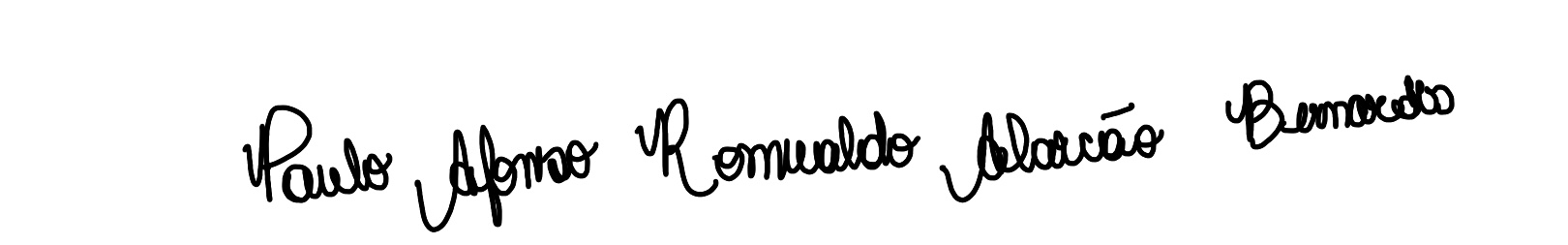 Assinatura da professora-orientadora: Nome completo da professora-orientadora: Francielle Felipe Faria de Miranda                                                                                                                               